Formular zur BegutachtungProjektskizze – Geschäftsstelle refonet1. Projektdaten2. Beurteilung3. Anmerkungen4. EmpfehlungenAntragstellende erhalten nur die Abschnitte 1 bis 4 als Rückmeldung5. GutachterIn/Methodenzentrum6. Interne Anmerkungen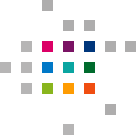 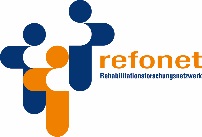 ProjektnummerTitelAntragstellendeBegutachtungsdatumKriterium erfüllt?Kriterium erfüllt?Kriterium erfüllt?Kriterium erfüllt?Kriterium erfüllt?ja ja einge-schränktneinnicht zu beurteilen1Relevanz für die Rehabilitation12Wissenschaftliche Relevanz23Qualität der Forschungsmethodik (Fragestellung/Hypothesen, Fallzahlabschätzung, Design und Instrumente u.a.) 34Einschätzung der wissenschaftlichen Realisierbarkeit45Einschätzung der finanziellen Realisierbarkeit56Erfolgsaussichten für die praktische Umsetzung67Forschungserfahrung im Hintergrund (Gewährleistung kompetenter Leitung/Supervision)78Gewährleistung der erforderlichen Kooperationen8Ausführlicher Antrag sinnvollVorlage einer überarbeiteten ProjektskizzeAblehnungBeratung durch Sekretariat/GeschäftsstelleBeratung durch Methodenzentrum